1. OBJETIVOEstablecer procedimiento a seguir en caso de presentarse emergencia de sismo.2. ALCANCEDirigido a todo el personal administrativo y operativo de UAESP que tenga su puesto de trabajo en instalaciones de la compañía.3. RECURSOS NECESARIOSRecursos Internos: Botiquín Primeros Auxilios, extintores, camilla.Recursos Externos: Los suministrador por los entes de atención externos.4. RESULTADOS ESPERADOSActuar adecuadamente ante la urgencia de un evento.Contar con el apoyo incondicional de todo el personal de UAESP y las partes involucradas.Conservar la vida de los colaboradores, visitantes y contratistas.5. ASPECTOS IMPORTANTES EN CASO DE SISMOConservar la calma.Identifique y conozca las rutas de evacuación y puntos de encuentro.Protéjase en un lugar seguro, no corra hacia la salida.Agáchese en posición fetal y protéjase al lado de un mueble fuerte, sujetándose a este hasta que cese el movimiento.Avisar a las personas a su alrededor que se protejan.Evitar acercarse a paredes, ventanas, anaqueles, escaleras y al centro de salones grandes.Si esta fuera, manténgase alejado de postes eléctricos, ventanas, edificios u objetos que puedan caer.7. QUE HACER7. QUE HACER7. QUE HACERANTES DEL SISMOANTES DEL SISMOANTES DEL SISMO¿Quién hace?¿Qué hace?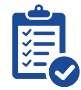 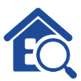 Colaboradores, BrigadistasEvaluar periódicamente el plan de evacuación.Revisar periódicamente el estado de las rutas de evacuación.Verificar periódicamente los sistemas de comunicación.Identificar los lugares más seguros del sitio de trabajo, verificar que la salida y pasillos estén libres de obstáculos.Revisar el buen estado las instalaciones de gas, agua y electricidad.Revisar que las repisas, cuadros, armarios, estantes, espejos y muebles en general, estén fijos a la pared. Evitando que pongan objetos pesados en la parte superior de éstos.DURANTE EL SISMODURANTE EL SISMODURANTE EL SISMO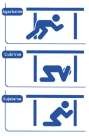 Colaboradores, Visitantes, ContratistasConserve la calma, no permita que el pánico se apodere de usted. Tranquilice a las personas que estén alrededor como visitantes y contratistas, guíelos hacia un espacio seguro y esté atento al sonido de la alarma.Una vez ubicado en un lugar seguro, cúbrase la cabeza con ambas manos colocándola junto a las rodillas en posición fetal.Aléjese de los objetos que puedan caer, deslizarse o quebrarse.No se apresure a salir, el sismo dura solo unos segundos y es posible que termine antes de que usted lo haya logrado. Evacue al escuchar la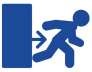 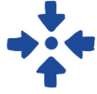 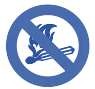 Colaboradores, Visitantes, ContratistasColaboradores, Visitantes, Contratistasseñal.	En evacuación siga las instrucciones de los Brigadistas y use la ruta de evacuación para llegar al punto de encuentro.No utilice los elevadores, si los hay.No encienda fósforos, encendedores, ni use aparatos eléctricos hasta asegurarse de que no haya fugas de gas.DESPUÉS DEL SISMODESPUÉS DEL SISMODESPUÉS DEL SISMODESPUÉS DEL SISMO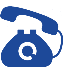 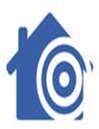 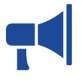 Jefe de Emergencias, Brigadistas, Colaboradores, Visitantes y Contratistas.Los Brigadistas verificarán el listado del personal. Reúnase en el punto de encuentro, con el personal que estaba en su sitio de trabajo.En el punto de encuentro verifique si hay lesionados, incendios o fugas de cualquier tipo, informe a los Brigadistas.Use el teléfono sólo para llamadas de emergencia y colabore siguiendo las indicaciones de los Brigadistas.Esté preparado para futuros sismos, llamados réplicas. Generalmente son más débiles, pero pueden ocasionar daños adicionales.En caso de quedar atrapado, conserve la calma y trate de comunicarse al exterior golpeando con algún objeto.Evite correr al salir, no lleve objetos grandes o pesados, en lo posible no pise escombros.Verifique que no haya conatos de incendios.Acate instrucciones del personal de la Brigada.Espere la orden del Jefe de emergencia para iniciar el retorno.Los Brigadistas verificarán el listado del personal. Reúnase en el punto de encuentro, con el personal que estaba en su sitio de trabajo.En el punto de encuentro verifique si hay lesionados, incendios o fugas de cualquier tipo, informe a los Brigadistas.Use el teléfono sólo para llamadas de emergencia y colabore siguiendo las indicaciones de los Brigadistas.Esté preparado para futuros sismos, llamados réplicas. Generalmente son más débiles, pero pueden ocasionar daños adicionales.En caso de quedar atrapado, conserve la calma y trate de comunicarse al exterior golpeando con algún objeto.Evite correr al salir, no lleve objetos grandes o pesados, en lo posible no pise escombros.Verifique que no haya conatos de incendios.Acate instrucciones del personal de la Brigada.Espere la orden del Jefe de emergencia para iniciar el retorno.